Комунальний заклад "Запорізька обласна бібліотека для дітей "Юний читач" Запорізької обласної ради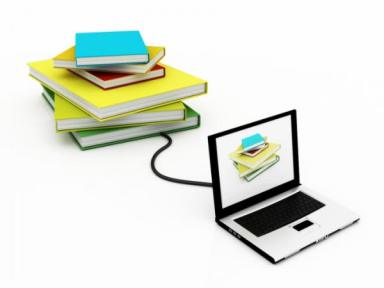 Інноваційне і традиційне в роботі бібліотек для дітей – вимога часу. Орієнтири діяльності бібліотек для дітей у 2017 році.Запоріжжя, 2016У 2017 р. бібліотекам потрібно працювати над реалізацією: 		- Національних програм, зокрема:	- Стратегії розвитку бібліотечної справи в Україні до 2025 року "Концепція якісних змін бібліотек задля забезпечення сталого розвитку України";		- Стратегії національно-патріотичного виховання дітей та молоді на 2016 – 2020 роки, затвердженої Указом Президента України від 13 жовтня 2015 року № 580/2015;		- Державної цільової національно-культурної програми створення єдиної інформаційної системи "Бібліотека – ХХІ";		- Концепції Державної цільової національно-культурної програми популяризації вітчизняної видавничої продукції та читання на 2014-2018 рр.;		- Національної стратегії розвитку освіти в Україні на 2012–2021 роки	- Загальнодержавної програми "Питна вода України" на 2006-2020 роки;	- обласних програм, зокрема:	- Програми розвитку культури Запорізької області на 2013-2017 роки;	- Програми підтримки розвитку культур національних меншин у Запорізькій області на 2013 – 2017 роки; 	Інформуємо, що ЮНЕСКО відзначає такі міжнародні десятиліття, оголошені Генеральною Асамблеєю ООН:2011 – 2020 роки – Десятиліття дій із забезпечення безпеки дорожнього руху;2008 – 2017 роки – Друге десятиліття ООН, присвячене боротьбі з ліквідації злиднів;2010–2020 роки – Десятиліття ООН, присвячене пустелям та боротьбі з опустеленням;2014 – 2023 роки – Десятиліття стійкої енергетики для всіх;2011 – 2020 роки – Десятиліття біорізноманіття ООН;2013 – 2022 роки – Міжнародне десятиліття зближення культур.2015 – 2024 роки – Міжнародне десятиліття осіб африканського походження;	Генеральна Асамблея Організації Об'єднаних Націй оголосила 2017 рік Міжнародним роком сталого розвитку туризму. У резолюції, прийнятій 4 грудня, визнається важливість міжнародного туризму, а також висловлюється надія, що оголошення 2017 року Міжнародним роком сталого розвитку туризму сприятиме кращому взаєморозумінню між народами в усьому світі, внаслідок чого буде підвищено поінформованість про велику спадщину різних цивілізацій і в забезпеченні кращого розуміння цінностей, притаманних різним культурам, сприяючи тим самим зміцненню миру в усьому світі.		ЮНЕСКО оголосило місто Конакрі – столицю Республіки Гвінея, Всесвітньою столицею книги 2017 року. Експерти ЮНЕСКО на своєму черговому засіданні оцінили великий внесок Гвінеї в пропаганду літератури і боротьбу з безграмотністю населення. Книжковий рік в Конакрі почнеться 23 квітня 2017, у день, коли світова громадськість відзначає Всесвітній день книги та авторського права. Мета подібного просвітницького марафону – віддати літературі, читанню належну увагу та посприяти поширенню цього захоплюючого методу підвищити свій інтелектуальний потенціал по всій планеті. Конакрі – вже 17-а столиця книги. А найпершою був Мадрид. У 2001 році міжнародні організації, що об’єднують у своїй структурі відразу кілька головних книжкових секторів, а це, зокрема, асоціація видавців, Міжнародна федерація книгопродавців тощо, вирішили щорічно вибирати місто, яке стане впродовж цілого року уособленням книжкового царства, де будь-який друкований том буде на кшталт Святого письма. 	Доречно організувати в бібліотеці інформаційну виставку "Мандри книжковими столицями світу" з розділами про всі світові книжкові столиці з 2001-го по 2017 рік.	Президентом України Петром Порошенком 2017 рік оголошено Роком Української революції 1917-1921 років (указ Президента №17/2016 "Про заходи з відзначення 100-річчя подій Української революції 1917-1921 років" від 22 січня 2016 року) та Роком Японії в Україні (після офіційного візиту до Японії у квітні 2016 року).	У 2017 році бібліотекам для дітей області потрібно спрямувати діяльність на: 
	- підтримку і просування читання, як основи інтелектуального та творчого розвитку дитини; 	- впровадження нових інформаційних технологій, нових підходів до організації бібліотечного обслуговування;	- формування іміджу сучасної, успішної бібліотеки для дітей;	- активну участь у Всеукраїнських, обласних конкурсах, проектах та програмах;	- розвиток соціального партнерства та корпоративних зв’язків;	- забезпечення професійного розвитку бібліотекарів та підвищення кваліфікації, яке передбачає актуалізацію системи знань, вмінь і навичок працівників;	- збереження українського культурного надбання в частині документних ресурсів;
	- розвиток ефективних комунікацій.	Для того, щоб успішно і творчо організувати роботу бібліотеки, радимо уважно поставитись до планування просвітницьких заходів, присвячених різним подіям календаря. Неможливо охопити всі знаменні дати в плані роботи однієї бібліотеки, тому старайтесь вибрати ті, які найважливіші, на ваш погляд, і будуть цікавими для місцевої громади. 	Рекомендуємо:	- розробляти та впроваджувати інноваційні форми промоції читання, організовувати локальні кампанії із залученням як постійних відвідувачів бібліотеки, так і потенційних читачів;	- створювати ефективну програму інформування читачів про літературу та популяризацію читання;	- ініціювати динамічні, інноваційні та ефективні форми партнерства на місцевому рівні задля популяризації читання;	- налагоджувати ефективну комунікацію між бібліотечною спільнотою і органами державної влади та місцевого самоврядування;	- удосконалювати внутрішню професійну комунікацію та зовнішню – з місцевими громадами, з місцевими ЗМІ. Бібліотека має функціонувати як комунікаційний майданчик місцевої спільноти і сприйматися нею як важливий чинник сталого розвитку.	Використайте в наочному оформленні  інноваційні "фішки":	- Зонування. Це можуть бути зони: ділового читання, періодики, релаксації, буккросингу, здоров’я, краєзнавча, народознавча тощо. Цікавою може стати зона «Під спільним дахом» – це вільна трибуна для діалогу, місце зустрічі дітей та підлітків з ровесниками та фахівцями з різних галузей, це можливість організувати програму сімейного дозвілля, майстер-клас, творчу виставку, і навіть організувати нові нетрадиційні послуги: незвичний teenager-сервіс «Міняю все», для найменших відвідувачів «Бібліоняня», для батьків інтернет-розсилка «Бібліо-mail».	- Ай-стопери. Це яскравий візуальний елемент для привернення уваги потенційних читачів. Наприклад, найсильніший ай-стопер – це колір, особливо яскравий, адже саме колір предмета людське око розрізняє швидше за все. Також використовуються різноманітні нестандартні і смішні зображення тварин, людей, предмети, фігурки тощо.  Ваш ай-стопер повинен містити заклик до читання або цікаву рекламу книги. 
	Організовуйте заходи, акції, програми та розробляйте проекти, які допоможуть досягти результатів при мінімальних витратах.	Це може бути: Тиждень популяризації бібліотек та бібліотечної професії "Прийди до бібліотеки і знайди свою територію!" Дні відкритих дверей "Дім мудрості", "Бібліотека – скарбниця знань і джерело творчого натхнення", літературно-творчі конкурси "Найкращий відгук, (малюнок) на прочитану книгу", посвята в читачі, святкові акції "Бібліотека запрошує друзів", "Подаруй дитині бібліотеку", інтерактивні паркани, автограф-сесії з письменниками, бібліотечні флешмоби «Як пройти до бібліотеки?», проекти «Ніч у бібліотеці», «Сутінки в бібліотеці» , суть яких – показати читачам бібліотеку такою, якою вони її ще не бачили. 	Рекомендуємо планувати заходи і з таких напрямів бібліотечної діяльності:	Національно-патріотичне вихованняВажливим для планування діяльності бібліотеки є Указ Президента України (№ 334/2015 від 12 червня 2015 року) "Про заходи щодо поліпшення національно-патріотичного виховання дітей та молоді". Можна  запланувати: зустрічі-діалоги «Волонтери – рятівники і помічники воїнів в зоні АТО», «Волонтер – це стан душі», «Волонтери: пліч-о-пліч із захисниками України»; акції «Напиши листа солдату», «Малюнок, що додає віри», «Бібліотека воїна. Подаруй книгу», акції пам’яті «Ветеран живе поруч», книжкові виставки, громадянські години, патріотичні уроки, урочисті вечори, свята, зустрічі, уроки мужності, відеоподорожі, мандрівки «За мирну Україну», «Майдан на сторінках книг», «Неоголошена війна»; «Усе моє, все зветься Україна», «Мати-Україно, ти у нас одна», «Українці – то є назва славного роду», «Наш герб – тризуб, це воля, слава й сила», «Прапор свій здіймаєм гордо, ми з ним дужі і єдині», «Козацтво – слава України, це гордість наша всенародна», «Ми козаки, борці за волю, за народну щастя й долю», «За нашу рідну Україну низький уклін і тричі «СЛАВА!», українське воїнство, тобі!», «Ми воїни. І наше діло праведне й святе», «Відважний вкраїнський воїне, нащадку славних віків», «Слідами історії», «З жита, з волошок наш прапор ясний», «Кольори, що дають надію», «У серці кожної дитини живе любов до України», «Запорозькі козаки – наша слава навіки», «Україна – унікальна, Україна – надзвичайна!», акція «Патріотизм у об'єктиві: сучасний стріт-арт» (фото патріотичних місць у своєму місті), патріотичне рандеву «Жовто-блакитний вимір», перегляди та обговорення документальних фільмів про АТО, цикл майстер-класів «Натхненні Українством». До Дня Соборності України: міні-екскурс «Соборна духом Україна», патріотична сторінка «Незалежна, соборна, вільна», актуальний репортаж «Україно Соборна, вільна, єдина», уроки державності «На шляху до свободи та незалежності», «Соборність України: під прапором волі», «Об’єднаймося ж, брати мої», калейдоскоп неймовірних цікавинок «Моя Україно – батьківщино єдина»; До Дня пам’яті героїв Крут: виставка - пам'ять «Біль мого народу – Крути», історичний вернісаж «Крути, Крути… Довік не забути», історико-патріотичний вечір «Крути: трагедія, подвиг, пам'ять», інформаційна викладка «Крути: честь і трагедія України», година пам’яті «Вічна слава в кетягах калини»; До Дня Гідності і Свободи та Дня Героїв Небесної сотні: виставка-реквієм «Майдан… З героями іде прощання», куточок патріота «Горіли і шини, і душі», година поезії «Реквієм небесній сотні», патріотичний діалог «А сотня вже зустріла небеса», відео-огляд «15 ТОР–книг про Майдан», вечір-хроніка «У війні за Україну», літературно-історичний калейдоскоп «Майдан – це стан душі і поклик серця»; До Дня пам’яті і примирення: ретро-огляд «Миттєвості безсмертя», історична відео-подорож «І лишилась вірності присяга, Батьківщині, матері, народу», віртуальна подорож «Нам випала доля нелегка, солдате», документальна галерея «Миттєвості весни 1945–го», година пізнання історії «Роки війни – століття пам’яті», літературно-музичний вечір «І пісня йшла дорогами війни»; До Дня захисника України та Дня українського козацтва: патріотичний діалог «Герої для нас, як приклад…», «Сила нескорених», літературно-пісенний репортаж «Їхав козак за Дунай», ігровий майданчик «Козацький дух непереможний», літературна рулетка «З козаків візьмемо приклад», козацький ринг «Хай живе козацька слава, хай живе козацький дух»; До Дня пам’яті жертв Голодомору та Дня пам’яті жертв Голокосту: виставка-факт «Дзвони – 33-го», меморіальна поличка «Сповідаю жалобу сумну», історичний реквієм «Трагедія незнищеної волі», година історичної пам’яті «Свічка, яка ніколи не згасає», уроки-реквієми «Голодні очі дивляться у вічність», «Свічка палала в скорботі», «Лиха коса голодомору»; До Дня Незалежності України та Дня Державного Прапора України: літературно-художній вернісаж «Золотий серпень України», відео-мандри «Усе моє, що зветься Україна», хроноскоп «Краса і велич символів держави», громадянська година «Синє небо, жовте сонце загляда в моє віконце», історично-музичний альманах «Тут мій край, моя родина – наша славна Україна», калейдоскоп неймовірних цікавинок «Україна надзвичайна»; До Дня Європи: веб - калейдоскоп цікавих фактів «Мистецькі надбання народів Європи», слайд-подорож «Європейська модерна в Україні», фото-колаж «Визначні місця Європи», експрес-подорож «Парад країн Європи», мультимедійна подорож «Мандри європейськими стежками».	Правове виховання	З  метою виховання правомірної поведінки та поважного ставлення до законів можна проводити: круглі столи «Реалізація прав людини в сучасному українському суспільстві», юридичні аукціони «Мої права та обов’язки в Конституції України», рольові ігри «В країні Феміди», «Судові справи», «Магістри юстиції». До Дня Конституції України: аукціон знань «Конституція – паспорт держави», правовий компас «Мої права та обов’язки в Конституції України», правовий диспут «Конституція. Що вона для мене значить», урок права «Конституція – оберіг нашої держави», «Конституція України – головний підручник життя»; До Міжнародного дня прав людини: виставки-консультації з права «Подорож країною закону», «Територія закону», «Закон. Право. Обов’язок», правова гра «Зобов’язаний і маю право», правовий орієнтир «Закон один на всіх», правові сходинки «Є обов’язки у тебе, їх виконувати треба», правовий лабіринт «Кожен, хто ходить по землі, має свої обов’язки в житті», години правових знань «Що є злочин?», «Право. Закон. Ми», правові діалоги «Де суспільство – там і право», «Якби я знав закон», правовий всеобуч «Вчинок та його відлуння», ділова гра «Знайди вихід із ситуації», правознавчі години «Що буде… якщо?», «Знаємо свої права, виконуємо свої обов’язки».	Морально-етичне виховання, виховання толерантності	Дискусійна гойдалка «Толерантним бути важко?», урок доброти «Добро починається з тебе», коло спілкування «Ти не можеш змінити світ, але не маєш права нічого не робити», година спілкування «День поваги, добра і терпіння» (до Дня толерантності), коло спілкування «Добро спіши робити людям», До Дня людей похилого віку: хвилини доброго спілкування «Літа, як птиці пролетіли…», «Утома і печаль стара хай не підходить упритул…», години доброти «Мудрі і багаті літами», «Зрілість – це наша юність з мудрими очима»,  вечори-діалоги «Як поводитися в конфліктній ситуації», «Два погляди на один факт».	Організація сімейного читання і дозвілля	Цикли книжкових виставок «Запрошуємо на сімейну раду», ділові ігри для дітей та батьків «Гостра ситуація: я поступив би так», зустрічі з спеціалістами для батьків «В сім`ї росте дитина», «Як стати успішними батьками», «Шляхи вирішення сімейних конфліктів», створення буклетів, закладок «Проблеми в сім`ї? – Відповіді в книгах», «Я і моя сім`я: корисні поради» (підбір сайтів з проблем родини), 
«Кото-фото вернісаж» (виставка світлин домашніх улюбленців), бесіди з батьками про читання дітей «Як ощасливити дитину читанням?», «В сім’ї народжується читач», «Книжковий світ моєї родини», «Осягаючи світ книги»; вивчення думок батьків шляхом опитування «Книга дитинства», «Що ви полюбляєте читати?», сімейний конкурс «Книжковий хіт моєї родини», промоакція «Читаємо всією родиною», інформаційне бюро для батьків «Азбука для батьків», «Разом із сім’єю та задля сім’ї», «Сім’я. Книга. Бібліотека» інформ-досьє різноманітної тематики: «Твої права, дитино», «Читаймо разом з пелюшок», «Я народився, я росту...», «Ваша дитина йде до школи», «Поки лихо не постукало у двері», книжково-ілюстративні виставки, присвячені проблемам сім’ї: «Тільки родина, як вічна зернина на невмирущому полі життя» «Сім’я – родинонька моя», «Сімейна скарбничка», «Уроки сімейної любові», рольова гра «Родина моєї мрії», що включає ігрову форму та анкетування, сімейні конкурси «Нерозлучні друзі – дорослі і діти», «Твори, вигадуй, пробуй», «Рукотворна книга» (створити книгу своєї родини), родинний конкурс пісні «Заспіваймо всі разом», виставка малюнків «Я і родина моя», «Сімейна бібліокомора» ( виставка, орієнтована на пошук у художніх творах рецептів різних страв), сімейне бібліо-шоу «Педагогіка порозуміння» (пропонується батькам разом з дітьми обговорити теми: "Чи потрібно карати за погані оцінки", "Чи варто враховувати смак дітей при купівлі їм одягу", "Чи варто готувати їжу на замовлення дітей", "Чи будуєте ви свої відносини з дітьми за принципом, яким керувалися ваші батьки, або запозичуєте інші методи", "Чи залежить любов до дитини від її поведінки". До заходу бажано підготувати виставку малюнків, поробок на тему "Моя родина". Серйозна розмова чергуватиметься з конкурсами "Заспіваємо всі разом", "Мамині руки", "Апетитна мозаїка" і ін.), виставки власної домашньої бібліотеки «Наша сімейна книгозбірня», дні сімейного читання «З мамою і татом до бібліотеки», салон цікавих зустрічей «Посиденьки у колі шанувальників книги», батьківські дні за темою «Дітей виховують батьки. А батьків...?», родинні свята «Ласка мами зігріває серденько моє», «Молитвою тебе вітаєм, мамо», «Поки живе бабуся, я нічого не боюся», «Вже срібні роси заплітаються Вам в коси», «Славна бабця, славний дід, слався весь наш древній рід», бібліотечна акція «Краща родина (назва міста чи села), яка читає», сімейні літературні ігри, вікторини, конкурси, брейн-ринги «Читаємо всією сім’єю», «Я+Я = моя сім’я», «Нумо, бабусі», «Батьки казкових героїв».	Популяризація екологічних знань	Місячники, декади, екологічні свята «Чистий берег – чиста вода», «Лісовий кодекс: розрахунки і прорахунки», «Доході і відходи», дні інформації, години цікавих повідомлень, «Нам є чим пишатися, нам є що охороняти», «Місто (район, село), в якому хочеться жити», «Рідкісні рослини і тварини», «Пам`ятки природи. Заповідники», інформаційні стенди «Екологічний портрет району», «Екологія: інформуємо, рекомендуємо, радимо прочитати», «Запорізький край – для туристів просто рай»;
участь бібліотеки та її користувачів в практичних природоохоронних акціях з прибирання території, озеленення вулиць, парків, очищення берегів річок та джерел, День інформації «Екологія: тривоги та надії», виставка декоративно-прикладних виробів з природних матеріалів «Природа у вашому домі», екологічні конкурси «Екологічна вікторина», «Екологія і ми», «Розпізнай цю травинку», вікторина «Квіти в художніх творах», екологічний урок «Що робити кожному для спасіння Землі», година поезії:«Про природу тихим словом», бесіди «Природа вчить та виховує», «Земля у нас одна», літературно-музичний вечір «Соната квітів», круглий стіл «Нас зібрала одна турбота», «Уроки минулого і сучасність», «Екологія краю: на перехресті думок», «Екологічний портрет краю», ігри - подорожі, екскурсії на природу, КВК «У згоді з природою», конкурси екологічних оповідань, інсценізовані ранки «Що таке екологічна катастрофа?», «За слідами давно минулого. Парад динозаврів», «Вдячне людство - сусідам по планеті», виставка-калейдоскоп «Ця красива голуба планета», виставка-рекомендація «Природа. Людина. Здоров’я», виставка-вернісаж «Хід – парад природних дивовиж», інформбюро для небайдужих «Екологічні дзвони сьогодення», еко-години «Краплина водиці – завжди цариця», «Збережемо довкілля», «Неси добро у світ природи», екологічний альманах «Дивовижний світ рослин і квітів», трибуна юних екологів «Тобі і мені потрібна Земля», пізнавальна подорож «Довкілля – наука про добро», екокруїз «Чарівність рідної землі». До Дня Чорнобильської трагедії: виставка-хронологія«31-й Чорнобильський квітень», вечір-спомин «Чорнобиль в серці України, а тінь його по всій Землі», година-роздум «Болем Чорнобиля серце болить», вечір – зустріч «Біль Чорнобиля з роками не зникає», екологічна година: «Осліпли очі України в сльозах Чорнобильських дощів», огляд літератури «Біль обернений у слово» (твори українських письменників, в яких відображено Чорнобильську трагедію), еколого-інформаційні хвилини «Лежить, вмираючи, Чорнобиль», «Чорнобиль – пам'ять невмируща». 	Краєзнавча робота	Цикл ілюстрованих виставок «Зіркою в легендах буде жити. Штрихи до портретів земляків», виставка-подорож «Стежками рідного краю», виставка-вікторина «Відкрий для себе рідне місто», фотовиставка «Квітни, мій краю», виставка-реклама «Новинки про рідний край», «Письменники рідного краю дарують нам творів розмай», виставка-спогад «Мій край – моя історія жива», культурно-мистецькі години, години цікавої інформації «Героїчна історія рідного краю», «Що не край, то звичай», слайд-подорожі «Куди б мене дорога не вела, думки мої із рідною землею», «І знов хвилює батьківська земля», «Чарівний серцю, милий край», зустрічі з ветеранами, вечори вшанування, вечори пам’яті, уроки мужності, історико-патріотичні альманахи, години безсмертя «Привітаймо визволителів нашого краю», «Відважні сини мого краю», краєзнавчі години «Квітучий край, культури й мови рідної краса», «Земле моя – моя історія жива», «Криниці духовності», «Моя мала Батьківщина», патріотичний флеш-моб «Квітни, рідне місто, на добро і злагоду», книгомандри «Стежки, протоптані дідами», краєзнавчі ігри-мандрівки «Заповідними стежками рідного краю», етнографічна гра «Жили-були дід та баба», краєзнавчій конкурс «Знай наших!» (діти дізнаються про відомих і знаних людей свого краю), ток-шоу «Хочу бути знаменитим» (учасники діляться своїми мріями, розказують, ким хто хоче стати, щоб прославити рідний край), слайд-шоу, відео-подорож «Рідне місто пізнаю», медіа презентація «Край у фотооб`єктиві», віртуальна мандрівка «Мій край – це серця рідна пристань», день краєзнавства «Рідне місто моє, тобою пишаюсь і всім серцем люблю», подорож-дослідження «Вулицями нашого міста», краєзнавчий лекторій «Наша вулиця носить ім’я…», засідання літературної вітальні «Про рідний край поетичним рядком», день поезії «Свій край рідний в віршах ми славимо».	Формування здорового способу життя	Конкурсно-розважальна програма «Спорт – це здоров`я», екскурсія у світ лікарських рослин «Ми даємо хворобам бій», бібліографічний огляд «Бережи здоров`я змолоду», години здоров’я «Я живу! Я люблю життя! А ти?», «100 порад для здоров`я», «А краще – не хворіти!», «Бережи себе для життя», «Більше знаєш – менше ризикуєш», «Ваше здоров`я у Ваших руках», «Де знайти вітамін життя?», «Життя дається один раз», «Знай, щоб захистити себе», «Цікавість ціною в життя», «Секрети здоров`я», «Таємниця еліксиру молодості», Яскравий смак життя», довідкове бюро «Їжа – джерело росту і здоров’я», виставка-калейдоскоп «Вибираємо здоров’я», хвилини корисних порад «Як вода джерельна, будьте ви здорові», книгопанорама «Комора здоров’я», валеологічний камертон «Людський організм – складний механізм», виставка-дайджест «Лікує природа», година відвертої розмови «Підступна наркоманія», виставка-застереження «Межа за якою морок», довірча бесіда «За два кроки від дорослого життя», гра-імітація «Паління чи здоров’я? Ваш вибір», дискусійна гойдалка «Палити вже не модно», інформаційна година «SOS. Залишайся на лінії життя», година здоров'я «Книга і газета замість сигарети», виставка-рекомендація «Рух - це життя», виставка-рецепт «Зелені лікарі», виставка-діалог «Ім'я біди - наркотик», виставка-відкриття «Чудеса там, де в них вірять», година роздумів «Солодка пастка», молодіжне перехрестя думок «Нові правила гри, які називаються «Життя», ділова гра «Стара тема на новий лад, або Ваш вибір», акції «Дихай легко», «Життя варте того, щоб жити», «Сторінки тверезості, або Читання на кожен день», усний журнал «Наркотики не бувають легкими», гра-подорож «У пошуках країни здоров'я», виставка-рекомендація «Здоровий спосіб життя - альтернативи немає!», цикл уроків «Подаруй собі життя», виставка-нагадування «Ім'я біди-наркотик», вечір запитань і відповідей «Знати, щоб не оступитися!», бесіда-диспут «Бережи себе для життя», інформаційний марафон «Здоров'я - інвестиція в майбутнє», година здоров'я «Дурман-трава, або Ошукані долі».	Популяризація професій, профорієнтація	Виставка-рекомендація «ПрофіСтарт у бібліотеці: дізнайся про професію більше», бібліодайджест  «Знайомтесь! Нові професії», тренінгові заняття «Різноманітний світ професій», виставка-порада «У лабіринті професій», слайд-біржа «Професії ХХІ століття», година спілкування «Ти і твій вибір», година інформації «Вибір професії, або задача з багатьма невідомими», калейдоскоп професій «Професій тисяч – одна твоя», аукціон професій «Робота. Поклик. Хоббі», подорож у країну професій «Землю прикрашає сонце, а людину праця», актуальний діалог «Для тебе, юність, всі шляхи відкриті». 	Пам’ять роду, його звичаї, традиції, рідна мова	Диво-мандрівки «Казкові дивинки з бабусиної скриньки», «Мамина пісня», «Батьківська хата», «Дідусева казка», «Бабусина скринька», родинні свята «Без сім'ї немає щастя на землі», «Родина, рід – які слова святі вони потрібні кожному в житті», свята рідної мови «Слово рідне нам крила дає», «Мови рідної скарби» мовні турніри «Плекатимеш мову – цвістимуть слова», «Моя ти рідна, горда мово»,	Популяризації книги та читання 	Доречне використання таких форм роботи, як: акції, аукціони, флешмоби, лотереї, бенефіс-презентації, фестивалі читацьких історій, імідж-коктейлі (зустріч з кимось), лабораторії читацького смаку, лабораторій читацької творчості, дні читацької мрії, факультативи успіху тощо;	Рекомендуємо проводити анкетування, бліц-опитування «Книга в руках успіху», «Назвіть книгу, яку Ви хотіли би прочитати, але поки не читали? Чому?», «Яку книгу ви зараз читаєте?», «Поставте нам питання не про літературу» (виявлення інформаційних потреб користувачів), фестиваль читацьких історій «Як я зустрів улюблену книгу», доречне оформлення книжкових виставок-рекомендацій, проведення свят вірних читачів, свят читацьких задоволень «Ювілей книги – свято для читача», «Три причини прочитати», «Як читач читачу…», «Літературний гурман», «І великі таємниці відкриваються нам», «На всі Ваші «Що? Де? Коли?» розумні книги дадуть відповідь завжди», «Читання покращує якість нашого життя», «В храмі розумних думок», «Жіночий погляд», «Знайомтесь: …(письменник) і його книги», «Краща книга – улюблена книга», «Цю книгу потрібно прочитати кожному», «Читацькі пристрасті успішних людей», «Кожному читачу його книгу», «Книжкові пристрасті», «Під шелест сторінок улюблених книг», «Приходьте! Книгам сумно без Вас!», «Дякуємо Вам, улюблений авторе!», «Світ відкриває таємниці, або Пошук веде бібліограф», «Відчуй радість читання», «Ці книги читають Ваші кумири», «Ювілей письменника – свято для читача», цікавою читачам може стати поличка директора (бібліотекаря) «Я прочитала і Вам раджу», огляд нових надходжень «Новини друкарського двору», виставки-перегляди, книжкові полички, перегляди літератури «Цікаво тому, що це читають»,«Книги-ювіляри –2017», «Книги, які визнані часом», «Книжкові спокуси», цикл виставок-настроїв «Книги сезону»: «Осінь. Забудемо сіру буденність», «Зима. Зігрійся книгою», «Весна. Будь собою, читай!», «Літо, сонце, море, пляж – яку книгу взяв в багаж?»; 	Користувачі полюбляють щось нове, тому використовуйте наступні форми роботи: книжкова ігротека, книжковий фуршет, ювілейна мозаїка, журнальний серпантин тощо.	Доречно оформити виставку-перегляд нової літератури «Запоріжжя (назва вашого міста чи села) читає!» з розділами: «Хочеш знати майбутнє, читай про минуле: історія повторюється», «Ось що я шукаю для навчання!», «В моді класика! Записуйся в клуб інтелектуалів», «Читають ВСІ! Бестселлери на всі часи», «Наші улюблені жанри… З книгою на дивані», «Як зробити так, щоб в СІМ`Ї все було добре?» (для батьків), «Бути здоровим? ЛЕГКО!», «Інформаційний рай. Запитуй – ми дамо відповідь»; цикл книжкових виставок «Класні класики»; ретро-виставки «Книги, затерті до дір», «З книгою через роки», «Кращі книги епохи», виставки-відкриття «Прочитай улюблені книги твоїх батьків», «Книжковий Гольфстрім», «Ювілейна планета», виставку-загадку «Книжковий маскарад», виставки-рейтинги «BOOK-симпатія», «Нові зустрічі на літературному Олімпі», виставки одного жанру «Завіса таємниці розкрита» (детектив), «Неймовірне поряд» (фантастика), «Книжковий сад» (лірична проза). Доречно розмістити у фонді навігатори читання: рекомендаційні списки, книжкові закладки, дайджести, інтернет-путівники: «Вчасно прочитана книга – велике досягнення»; «Зроби своє життя цікавим – читай!», «Читання без кордонів», «Книга для душі» тощо.	Привернути увагу до бібліотеки, зацікавити читанням допоможе оn-line або бліц-опитування «Краща книга сучасності». Впродовж місяця читачі мають віддати голоси за «най, най, найкращу» книгу. Для голосування встановлюється спеціально оформлена коробка. Через місяць голоси підраховуються, потім – розігруються призи. З трьох запропонованих варіантів необхідно вгадати кращу книгу сучасності, вибрану читачами бібліотеки. Цікавим буде «День згадок улюблених книг». Для проведення такого дня потрібні учасники, які принесуть свої улюблені книги, і стелаж, на якому буде оформлена виставка «Улюблені книги наших читачів», представлені світлини читачів та невеличкі есе про їхні улюблені книги (чому ця книга є улюблена, який вплив вона мала на формування життєвої позиції чи обраного шляху), створені презентації, на яких учасники самі розповідають про свої книги і лише тоді ставлять їх на виставку;  книжковий розвал «День читацької мрії», читацька естафета «Прочитав сам – порадь другові», бук-спокуса «Книга, за якою б я прийшов до бібліотеки», скринька пропозицій «Прислухаємось до думки читача», бібліошоу «Шлях у світ фантазій», музична бібліохвиля «Казки на ніч», імпровізована картинна галерея «Вернісаж емоцій», дайджест з нових фантастичних фільмів «Мерехтлива ніч», творчий тест на уважність «Для тих, хто не дрімав», релакс-куточок «З книгою наодинці», обмін-бюро «Книжковий бартер», «Жива бібліотека» (книги «Живої бібліотеки» – це живі люди зі своїми унікальними «сюжетами»: «жива книга» розповідає свою історію, ділиться проблемами. Таке спілкування сприяє взаєморозумінню і формує толерантне ставлення до людей), «Літня альтанка з книгою» (складова частина проекту - акція «Бібліотекарі читають дітям» на свіжому повітрі, на майданчику перед бібліотекою, після прочитаного діти малюють свої враження на папері та асфальті, вулична акція  «Книга шукає читача», інформаційні зони «Book – симпатія», «Бібліотечний драйв», «Епохи. Країни. Герої», літературно-мистецький календар «Святкуємо разом із книгою» (увага акцентована на маловідомих, але цікавих святах і знакових датах), бібліотвістер «Веселі крученики» (гравці повинні втримати різноманітні положення тіла та відповідати на запитання вікторини), бібліотечна гра «Літературна дартс-мандрівка», інтелектуальна гра «Розумники і розумниці», літературний конкурс «Дівчача тусовка, або Жаклін Уілсон – це круто!», літературні зустрічі з героями сучасної української та зарубіжної дитячої літератури «А ви вірите в дива?», виставка-гра авторських казок українських письменників «Казкограй», виставка-портрет «Марина і Сергій Дяченки: зоряне подружжя фантастів»,  цикли тематичних поличок та оглядів нової літератури «Грані сучасних книжок», «Дивний детектив», «Місто пригод», «Для тих, хто не любить читати», «Українське слово - малятам», виставки книг українського зарубіжжя, літературні подорожі «Україна за океаном», «Лауреати вільної землі: українська класика у діаспорі», «Жили Україною», «Від Праги – до Мельбурну: письменники української діаспори», літературні ігри-подорожі, літературні пазли, літературні лото за творчістю сучасних українських письменників, наприклад: «Детективне бюро «Русалонька» (за трилогією Марини Павленко) історико-літературні інтелектуальні бої, напр.: «Джури і характерники» (за повістями Вол. Рутківського), інтелектуальне змагання на тему: «Чи знаєш ти творчість українських письменників?», загальнобібліотечний День інформації «Читаємо українську книгу всією сім’єю», цикл заходів «Ім’я, яке я відкрив для себе» (творчість сучасних українських і зарубіжних літераторів), акція «Великдень української книги» калейдоскоп мультфільмів «Стежками улюблених казок», віртуальний проект «Книги будують мости». 	Проведення літературних квестів, віталень, відеоподорожей, презентацій, годин цікавих повідомлень, онлайн-зустрічей з письменниками, літературних читань, диспутів, круглих столів та інших заходів в рамках Всесвітнього дня поезії, Всесвітнього дня письменника, Міжнародного дня дитячої книги, Всесвітнього дня книги і авторського права, Міжнародного дня грамотності, Дня знань, Дня бібліотек «Книги дзвінкий рядок», Тижня дитячого читання «Кожен день в гостях у книжки», акції «Подаруй дітям книгу», «Книга з рук в руки» (формування і передача благодійних бібліотечок дитячим інтернатним закладам, до бібліотек східних областей України тощо), конкурс читацьких симпатій «Літературне літо - 2017», ерудит-марафон «1000 мудреців під одним дахом» (три команди юних ерудитів змагаються за почесне звання "всезнайка"), районний фестиваль «Літературна хвиля» (зустрічі з місцевими письменниками і поетами), лібмоб «Читаю я! Читаємо ми! Читають всі!», марафон літературних ювілеїв «Хай живе класика!», виставка-аукціон «Читаємо ми класику? Чи знаємо ми класику?», бібліочемпіонат «Її величність - книга!», літературна акція «Креатив-лабораторія - я читаю і пишу»,  виставка-парад «Книги-події 2017 року», виставка-фантазія «Книжкове роздолля», виставка-здивування «Відправся в невідомий казковий світ», літературний глобус «Шедеври літературного світу», «Книги і автори на всі часи», поетичне асорті «Хвилинка радісного читання», виставка-відкриття «Всі фарби преси», «Літературна навала». Доречно використати такі цікаві форми популяризації книги та читання, як: лото зимових свят, відеоклуб, подорож у зимову мрію, літературний віраж, народознавча веселка, фольклорні посиденьки, фольклорно-книжкова скатертина, гроно цікавинок, креатив-конкурс, виставка-пізнання, літературно-ігровий фолькмайдан, загадковий вечір, літературний пінг-понг, виставка-свято, виставка-вітання, книжковий подіум, година дозвілля, година розваг, рандеву з місцевим поетом, книжкова спокуса, поетична мандрівка, поетичний каламбур, сміх-тайм, сміхокрос, літературний футбол, літературна альтанка, поетична альтанка, поетичний акорд, літературний віраж, поетичний вернісаж, поетичний альбом, поетична алея, поетичний салон, поетичний акорд, поетичний каламбур, вечір поетичних почуттів, літературний анонс, літературна стежина, літературні вітрини, бліц-візитка,  літературно-історичний калейдоскоп, хвилини історичної правди, патріотично-пізнавальний екскурс, інформаційний портал.  	Розвиток художнього смаку, творчих здібностей дітей	Хоббі-майстер-класи, години творчої праці «Чарівні пригоди маленької намистинки» (оригамі, плетіння, поробки, тощо), виставки творчих робіт, дитячої творчості «Акорди творчого єднання», «Художня студія малечі», мистецьке свято «У нас в гостях музичні інструменти», конкурси малюнків «Я ілюструю улюблену книгу», «Ми малюємо казку», години читання з малюванням «Творці казкових див», цикл інформаційно-пізнавальних заходів «Браво…!»: «Браво, кіно!», «Браво, музей!», «Браво, книго!», «Браво, театр!», виставка-рекомендація «Вчимося творити красу» (представлені книги з виготовлення писанок, виробів з глини, дерева, вишивання, тощо), книго-кіно-мандрівка «Запрошує країна Мультляндія», хенд-мейд заняття «А у нас майстер-клас!», віртуальні подорожі цікавими мистецькими місцями «Відкриваємо світові шедеври».                     Підготувала                                                 Л. Г. ВеселоваКомунальний заклад "Запорізька обласнабібліотека для дітей "Юний читач"Запорізької обласної ради69006м. Запоріжжявул. В.Лобановського, 14Телефони: (061) 236-85-62                            236-85-63                            236-86-27                            236-86-49                                                    Факс:        (061) 236-85-62Ел. пошта: zobd@ukr.net                         Сайт:          zobd.zp.ua